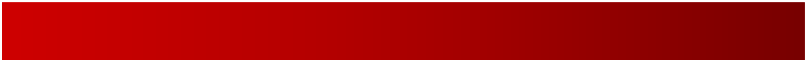 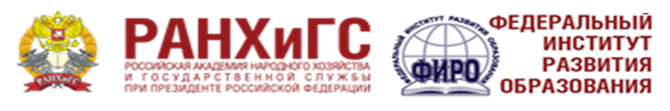 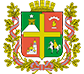 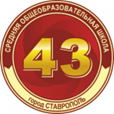 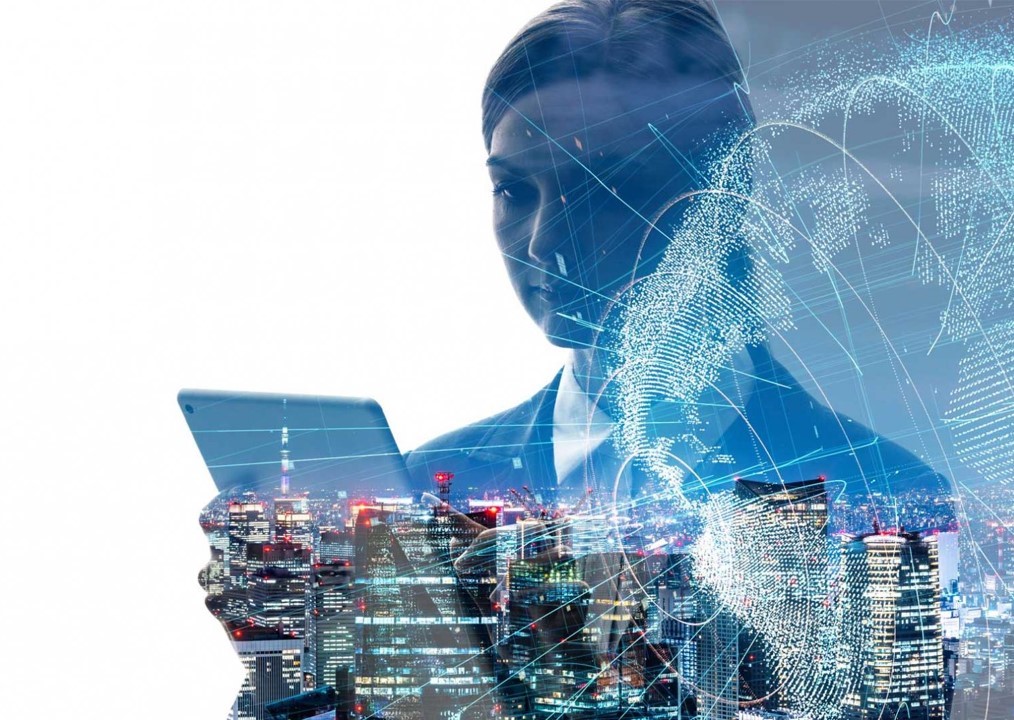 МЕЖДУНАРОДНАЯ НАУЧНО-ПРАКТИЧЕСКАЯ КОНФЕРЕНЦИЯ«ПРОФЕССИОНАЛЬНЫЕ КОМПЕТЕНЦИИ УЧИТЕЛЯ В УСЛОВИЯХ ЦИФРОВОЙ ТРАНСФОРМАЦИИ ОБРАЗОВАНИЯ»

28.10.2022Москва - СтавропольЦель научно-практической конференции – обсуждение теоретических и практических подходов в реализации различных моделей наставничества для развития профессиональных компетенций учителя в условиях цифровой трансформации образования.Смысловым ориентиром в обсуждении вопросов Конференции являются изменения, происходящие в условиях, содержании, формах организации педагогической деятельности и профессиональных компетенциях учителя, которые детерминированы процессами цифровизации социальной и экономической сфер жизни общества.Профессиональные компетенции, наставничество, поддержка и сопровождение учителя в условиях цифровой трансформации образования – ключевые понятия темы Конференции, рассматриваемые в контексте стратегии развития системы образования, ориентированной на воплощение в жизнь практики воспитания и обучения в целях становления и мотивации подрастающих поколений к познанию, творчеству, самосовершенствованию, профессиональному мастерству.Основные вопросы для обсуждения на конференции (направления работы конференции):Наставничество: методология и пути решения. - Условия и эффективные практики внедрения методологии (целевой модели) наставничества.- Проектирование и реализация моделей внедрения модели наставничества на уровне образовательной организации и муниципалитета.- Опыт формирования и работы наставнической пары (педагог – педагог, педагог – ученик, руководитель – руководитель, команда – команда) на уровне образовательной организации, муниципалитета.-Психолого-педагогическое сопровождение в системе наставничества.- Мастер-класс «Наставничество в школе: от идеи к результату».Цифровизация образования.- Формирование цифровой образовательной среды образовательной организации в условиях реализации ФГОС ОО.- Партнерские отношения и межведомственное взаимодействие в организации поддержки и сопровождения педагога в условиях цифровой образовательной среды.- Мастер-класс «Ресурсы медиа-технологий и интернет - пространства в решении задач по поддержке педагогов, ориентированных на работу в условиях современной образовательной среды». Конференция предусматривает интерактивный, диалоговый, оперативный формат делового общения и совместной деятельности.Формат Конференции – онлайн и очно. Очно: ФИРО РАНХиГС, 3-я Кабельная д.1; МБОУ СОШ № 43 г. Ставрополя им. Героя РФ В.Д. Нужного, ул. Чехова, 65. П Р О Г Р А М М А
Международной научно-практической конференции
«Профессиональные компетенции учителя в условиях цифровой трансформации образования»
Время проведения: 28.10.2022, 10.00 – 18.00 (по МСК)
Формат проведения: дистанционно, очноМодераторы:
Тарасова Наталья Владимировна, ФИРО РАНХиГС, Москва, Россия
Сивакова Наталья Николаевна, МБОУ СОШ № 43 г. Ставрополя им. Героя РФ В.Д. Нужного, Ставропольский край, г. Ставрополь, РоссияПастухова Ирина Павловна, ФИРО РАНХиГС, Москва, Россия
Постерные докладыПрофильная секция 1«Наставничество – аспекты практической реализации»Наставничество в современной школе Ахматова Виктория Александровна, директор, Асланян Элина Кароевна, заместитель директора МБОУ СОШ № 64 г. Ставрополя, Ставропольский край, г. Ставрополь (Россия)Условия и эффективные практики внедрения методологии (целевой модели) наставничества Жигалкина Н. А., учитель начальных классов, МБОУ «Новопавловская средняя общеобразовательная школа №33», Ставропольский край, г. Новопавловск (Россия)Опыт формирования и работы наставнической пары (наставник-учитель) на уровне школы Запорожченко Е. Д., учитель начальных классов, МБОУ СОШ № 8, село Горнозаводское Кировского района, Ставропольский край (Россия)Наставничество как средство раскрытия индивидуально – личностного потенциала участников образовательного процессаКвасницкая Светлана Владимировна, директор, учитель русского языка и литературы;Ватагина Ирина Александровна, педагог-психолог, учитель русского языка и литературы;Воробьёва Лариса Алевтиновна, заместитель директора по ВР;Канчук Светлана Владимировна, старший методист, учитель истории и обществознания;Клюева Валентина Александровна, учитель начальных классов, социальный педагог;Наумцева Наталья Александрвна, заместитель директора по УР, учитель английского языка;Половинкина Ольга Анатольевна, заместитель директора по УР, учитель французского языка МБОУ «СОШ № 8 им. Героя Советского Союза Фёдора Герасимовича Конькова», Владимирская область, г. Ковров, РоссияНаставничество в профориентации обучающихся на уровне школы Коблова Н.Г., педагог – психолог МБОУ СШ №7 г. Павлово, Нижегородская область, г. Павлово (Россия)Наставническая деятельность в движении отрядов юных инспекторов движенииКотова И. Е., методист;Мироненко И. В., педагог – организатор МБУ ДО «ЦДО «Одаренность», Белгородская область, г. Старый Оскол (Россия)Развитие профессинально – личностного потенциала будущего учителя с ограниченными возможностями здоровья и инвалидностью в рамках деятельности молодёжного клуба. Лобастова М. А. к.п.н., доцент кафедры физического воспитания ФГБО ВО «Алтайский государственный педагогический университет», Алтайский край, г. Барнаул (Россия)Реверсивное наставничество как средство совершенствования ИКТ - компетенций педагогов дошкольного образования (из опыта ГПОАУ ЯО Ярославского педагогического колледжа) Лунева Е. С., к.п.н., зав. отделом по инновационной деятельности,Толстикова И. В., студентка 4 курса, руководитель проекта «Цифровой интенсив» ГПОАУ ЯО Ярославский педагогический колледж, Ярославская область, г. Ярославль (Россия)Особенности мотивации педагогов в образовательной организации.Сапунова В. М., к.п.н. директор МБОУ гимназии №9 г. Ставрополя им. Героя Советского Союза Владимира Ковалева, Ставропольский край, г. Ставрополь (Россия)Психолого-педагогическое сопровождение в системе наставничестваШалина А.К., учитель английского языка МБОУ СШ № 7 г. Павлово, Нижегородская область, г. Павлово (Россия)Психолого-педагогическое сопровождение модели наставничества в МБОУ СОШ № 30 Шапиро И. А., зам директора по УВР МБОУ СОШ № 30 г. Пятигорска, Ставропольский край, г. Пятигорск (Россия)Профильная секция 2 «Цифровизация образования: опыт, проблемы, решения»Анализ качества преподавания иностранного (английского) языка в МБОУ СОШ № 30 учителями, применяющими на своих уроках интерактивные средства обученияАванесова И. Р., зам директора по УВР МБОУ СОШ № 30 г. Пятигорска, Ставропольский край, г. Пятигорск (Россия)Как стать замечательным учителем или несколько слов о цифровой дидактике Антонникова Ольга Николаевна, учитель русского языка и литературы гимназии № 9 г. Ставрополя им. Героя Советского Союза Владимира Ковалева, Ставропольский край, г. Ставрополь, РоссияЦифровые компетенции будущего педагога как условие успешной реализации педагогической деятельности в инновационных образовательных структурах Камнева О.С., аналитик Лаборатории инноваций в образовании Инобра, НИУ ВШЭ (Россия)Профессиональные компетенции педагога, совершенствующиеся в условиях внедрения обновленных ФГОСов и цифровизации образования посредством различных видов наставничестваКоробова Т. М. к.п.н., заместитель директира АНОО «Православная Классическая Гимназия «Ковчег», Московская область, с. Душоново (Россия)Использование цифровых образовательных ресурсов в реализации профессиональных компетенций учителя/ классного руководителя/ руководителя методического объединенияКузнецова М. В., учитель информатики МБОУ СОШ № 18 г. Ставрополя, Ставропольский край, г. Ставрополь (Россия)На Конференцию присланы статьи:Психологические проблемы и риски организации наставничества в школеАлешина Е. Е., педагог-психолог МБОУ СОШ № 18 г. Ставрополь, Ставропольский край, г. Ставрополь (Россия) «Солнечный город» – цифровая образовательная среда поддержки одаренных детейАрипшев М. Х., директор;Темирова Ж. М., педагог дополнительного образования ГБОУ «ДАТ «Солнечный город»» Минпросвещения КБР, Кабардино-Балкарская Республика, г. Нальчик;Тарасюк О. В., к.п.н., профессор кафедры стиля и имиджа; Краюхина О. Е., заведующий кафедрой стиля и имиджа, доцент, к.п.н., Российский государственный профессионально–педагогический университет г. Екатеринбург (Россия)Самоанализ и обобщение опыта работы педагога-наставникаБеляева А. И., учитель начальных классов;Коваленко Т.А., учитель начальных классов;Малышев Н. Ю., учитель начальных классов МБОУ СОШ № 18 г. Ставрополь, Ставропольский край, г. Ставрополь (Россия.)Реализация модели наставничества «ученый – педагог» в Республике Саха-ЯкутияВолчок Т.И., к.п.н., старший методист ГБПОУ «Вилюйский профессионально–педагогический колледж им. Н. Г. Чернышевского», Республика Саха-Якутия, г. Вилюйск;Герасимова Р.Е., к.п.н., доцент кафедры «Социальная педагогика», Педагогический институт ФГАОУ ВО  Северо–Восточный Федеральный университет им. М.К. Аммосова, Республика Саха (Якутия), г. Якутск (Россия)Наставничество как процесс целенаправленного формирования личности молодого специалистаГолова Д.И., учитель истории и обществознания;Привалов А. А., учитель истории и обществознания МБОУ СОШ №18 г. Ставрополь, Ставропольский край, г. Ставрополь (Россия). Психолого-педагогическое сопровождение молодых педагогов на этапе вхождения в профессиональную деятельность Гущина О. А., заместитель директораКанькова А.А., педагог–психолог, Скворцова Т. В., заместитель директораСтепанова В. Н., педагог–психолог, МАОУ «СОШ №1» г. Чебоксары, Чувашская Республика, г. Чебоксары (Россия)Инновационные технологии в специальном образовании в ходе реализации коммуникативного подходаЕгорушина М. Г., старший преподаватель кафедры дефектологии и инклюзивного образования, ГБОУ ВО «Ставропольский государственный педагогический институт», Ставропольский край, г. Ставрополь (Россия). Условия и эффективные практики внедрения методологии (целевой модели) наставничества Жигалкина Н. А., учитель начальных классов, МБОУ «Новопавловская средняя общеобразовательная школа №33», Ставропольский край, г. Новопавловск (Россия)Анализ затруднений учителей и учащихся в условиях реализации дистанционного обученияЗавалко Н.А. – д.п.н., профессор НАО «ВКУ им. С. Аманжолова, Сахариева С.Г. – к.п.н., ассоц. профессор, профессор НАО «ВКУ им. С.Аманжолова (Казахстан)Роль наставничества в формировании профессиональных компетенций молодых специалистов Касперович В. Н., к.э.н., доцент, учитель информатики, МОУ «Инженерно-технологическая школа», пос. Новогорелово, Ломоносовский р–н, Ленинградская область (Россия)Наставничество как средство раскрытия индивидуально-личностного потенциала участников образовательного процессаКвасницкая С. В., директор, учитель русского языка и литературы;Ватагина И.А., педагог-психолог, учитель русского языка и литературы;Воробьёва Л. А., заместитель директора по ВР;Канчук С. В., старший методист, учитель истории и обществознания;Клюева В. А., учитель начальных классов, социальный педагог;Наумцева Н. А., заместитель директора по УР, учитель английского языка;Половинкина О. А., заместитель директора по УР, учитель французского языка МБОУ «СОШ № 8 им. Героя Советского Союза Фёдора Герасимовича Конькова», Владимирская область, г. Ковров (Россия)Наставничество в профориентации обучающихся на уровне школы Коблова Н.Г., педагог – психолог МБОУ СШ №7 г. Павлово, Нижегородская область, г. Павлово (Россия)Иноязычная цифровая учебно-исследовательская компетенция обучающихся 10-11 классов как инструмент повышения уровня икт-компетентности педагогов Копыткова И. Е., аспирант кафедры методики преподавания иностранных языков РГПУ   им. А. И. Герцена, г. Санкт-Петербург, учитель английского языка МБОУ «СОШ с углублённым изучением отдельных предметов №7» г. Кашира, Московская область, г. Кашира (Россия)Профессиональные компетенции педагога, совершенствующиеся в условиях внедрения обновленных ФГОСов и цифровизации образования посредством различных видов наставничестваКоробова Т. М., к.п.н., заместитель директора АНОО «Православная Классическая Гимназия «Ковчег», Московская область, с. Душоново (Россия)Цифровизация и цифровые технологии в образованииКоноплянко А.М., учитель начальных классов;Чуйкова И. С. учитель начальных классов МБОУ СОШ №18 г. Ставрополь, Ставропольский край, г. Ставрополь (Россия)Психолого – педагогическое сопровождение модели наставничества в МБОУ СОШ № 30Костина О. А., директор;Шапиро И. А., зам директора по УВР МБОУ СОШ № 30 г. Пятигорска, Ставропольский край, г. Пятигорск (Россия)Наставническая деятельность в движении отрядов юных инспекторов движенииКотова И. Е., методист;Мироненко И. В., педагог-организатор МБУ ДО «ЦДО «Одаренность», Белгородская область, г. Старый Оскол (Россия)Развитие профессионально-личностного потенциала будущего учителя с ОВЗ и инвалидностью в рамках деятельности молодежного клуба Лобастова М. А., к.п.н., доцент кафедры физического воспитания ФБГОУ ВО «Алтайский государственный педагогический университет», Алтайский край, г. Барнаул (Россия)Сетевой проект как фактор повышения ИКТ – компетентности педагогов Матц Е.В., заместитель директора по НМР, учитель математики и информатики МБОУ «СОШ №26», г. Братска; Чернышова А. А., студентка педагогического института ФГБОУ ВО «Иркутский государственный университет», Иркутская область, г. Иркутск (Россия)Мышление в эпоху интернета: понимание логических отношений педагогами и учащимисяМедведская Е.И., к.психол.н., доцент, профессор кафедры социальной работы Брестского государственного университета имени А.С. Пушкина, г. Брест, Республика БеларусьОбобщение опыта учителя–наставникаНовикова Татьяна Леонтьевна учитель начальных классов;Карасева Лариса Анатольевна учитель начальных классов;Подтелкина Лариса Сергеевна учитель начальных классов МБОУ СОШ № 18 г. Ставрополя, Ставропольский край, г. Ставрополь (Россия)Цифровой след: медиа-контент как фактор организации образовательного пространства в современной школе Павлова С. Г., магистр педагогических наук, учитель русского языка и литературы МАОУ «Лицей «Солярис» г. Саратов, Саратовская область, г. Саратов (Россия)Профессиональные компетенции учителя в условиях цифровой трансформации образованияПардаева М.Д., доктор философии педагогических наук (PhD), проректор НИИ им. А. Авлони Министерства народного образования РУз. (Узбекистан)Опыт формирования и работы наставнической пары педагог-педагог на уровне образовательной организации Петренко Т. В., учитель начальных классов МБОУ СОШ №18 г. Ставрополя, Ставропольский край, г. Ставрополь (Россия)Школа учительского роста как модель коллективного наставничестваРепина О. К. к.психол.н., научный руководитель Н(ч)ЭОУ «Гимназия им. В. В. Давыдова», директор центра компетенций АНО ДПО «Академия менеджмента» г. Набережные Челны;Сибгатуллина Е.В., заместитель директора по развитию Н(ч)ЭОУ «Гимназия им. В. В. Давыдова» г. Набережные Челны;Сунгатуллина Т.А., директор Н(ч)ЭОУ «Гимназия им. В. В. Давыдова» г. Набережные Челны, Республика Татарстан, г. Набережные Челны (Россия)Особенности мотивации педагогов в образовательной организации.Сапунова В. М., к.п.н. директор МБОУ гимназии №9 г. Ставрополя им. Героя Советского Союза Владимира Ковалева, Ставропольский край, г. Ставрополь (Россия)Сетевое наставничество в системе образованияСивакова Н. Н., к.биол.н., доцент, заместитель директора по УВР МБОУ СОШ № 43 г. Ставрополя им.  Героя РФ В.Д. НужногоИзмайлова Т. В. директор МБОУ СОШ № 43 г. Ставрополя им. Героя РФ В.Д. Нужного, Ставропольский край, г. Ставрополь (Россия)Цифровизация в подготовке специалистов в области индустрии красотыТарасюк О. В., к.п.н., профессор кафедры «Стиля и имиджа»;Чехович А.М., старший преподаватель кафедры «Стиля и имиджа» ФГАОУ ВО «Российский государственный профессионально-педагогический университет» г. Екатеринбург, Свердловская область, г. Екатеринбург (Россия)Система наставничества как эффективный способ работы с молодым специалистом в общеобразовательной школеЦаллагова Е.А., учитель английского языка МАОУ «Щёлковская гимназия № 6» ГОЩ, Московская область, г. Щёлково (Россия)Уровни наставничества в общем образовании Шапошникова Татьяна Леонидовна, д.п.н., профессор, заведующий кафедрой физики ФГБОУ ВО «Кубанский государственный технологический университет», г. Краснодар;Трунова Евгения Алексеевна, аспирант кафедры физики ФГБОУ ВО «Кубанский государственный технологический университет», г. Краснодар;Казарян Алена Рубеновна, аспирант кафедры физики ФГБОУ ВО «Кубанский государственный технологический университет», Краснодарский край, г. Краснодар, РоссияПроект «Управление профессиональным здоровьем педагогов/ модель наставничества». Практические аспекты реализации» Шишонин А.Ю., к.м.н., научный руководитель, главный врач «Клиники доктора Шишонина»Борисова И.П., академик Академии медико-технических наук РФ, научный руководитель проектаПрофессиональные компетенции учителя в условиях цифровой трансформации Шуклина Яна Юрьевна, учитель начальных классов МАОУ лицей № 5 г. Ставрополь, Ставропольский край, г. Ставрополь (Россия)Пленарное заседание (дистанционно)Пленарное заседание (дистанционно)Пленарное заседание (дистанционно)Модератор: Тарасова Наталья Владимировна, к.п.н., доцент, директор НИЦ социализации и персонализации образования детей ФИРО РАНХиГС, Москва, РоссияМодератор: Тарасова Наталья Владимировна, к.п.н., доцент, директор НИЦ социализации и персонализации образования детей ФИРО РАНХиГС, Москва, РоссияМодератор: Тарасова Наталья Владимировна, к.п.н., доцент, директор НИЦ социализации и персонализации образования детей ФИРО РАНХиГС, Москва, РоссияТемы докладовВремя
выступленияУчастники
Открытие конференции Приветственное слово10.00 – 10.20Картушин Юрий Валентинович, к.п.н., и. о. директора, заместитель директора по науке ФИРО РАНХиГС, Москва, РоссияПриветственное слово 10.00 – 10.20Диреганова Ангелина Владимировна, к.юрид.н., заместитель главы администрации города Ставрополя, Ставропольский край, г. Ставрополь, РоссияПриветственное слово 10.00 – 10.20Черникова Елена Валерьевна, руководитель Международного детского медиапроекта «Детское Телевидение «Юная Планета», Образовательный центр «Родник», г. Хургада, ЕгипетЦифровая трансформация региональных систем общего образования10.20 – 10.35Тищенко Алексей Сергеевич, к.экон.н., старший научный сотрудник Центра экономики непрерывного образования ИПЭИ РАНХиГС при Президенте России, Москва, РоссияУровни наставничества в общем образовании10.35 – 10.50Шапошникова Татьяна Леонидовна, д.п.н., профессор, заведующий кафедрой физики ФГБОУ ВО «Кубанский государственный технологический университет», г. Краснодар, РоссияОценка цифровых компетенций учащихся как элемент анализа процессов цифровой трансформации10.50 – 11.05Тарасова Ксения Вадимовна, к.п.н., заместитель заведующего Лабораторией измерения новых конструктов и дизайна тестов ЦПИО НИУ ВШЭ, г. Москва, РоссияПерерыв11.05 – 11.20Мышление в эпоху Интернета: понимание логических отношений педагогами и учащимися11.20 – 11.35Медведская Елена Ивановна, к.психол.н, доцент, профессор кафедры социальной работы Брестского государственного университета имени А. С. Пушкина, г. Брест, БеларусьПодготовка педагога к работе с обучающимися в условиях цифровой трансформации11.35 – 11.50Лавров Михаил Евгеньевич, к.п.н., директор ГПОАУ ЯО Ярославского педагогического колледжа, председатель Ассоциации педагогических колледжей России, г. Ярославль, РоссияРазвитие цифровых компетенций студентов педагогического ВУЗа11.50 – 12.05Погосян Лусине Мартуновна, к.п.н., заместитель декана по науке и международному сотрудничеству факультета начального образования «Армянский Государственный Педагогический Университет им. Х. Абовяна» Арутюнян Гаяне Нориковна, к.п.н., доцент, кафедра педагогики, «Армянский Государственный Педагогический Университет им. Х. Абовяна», г. Ереван, Республика АрменияПрофессиональные компетенции учителя в условиях цифровой трансформации образования12.05 – 12.20Пардаева Мехринисо Донияровна, доктор философии педагогических наук (PhD), проректор НИИ им. А.Авлони министерства народного образования РУз, г. Ташкент, Республика УзбекистанНаставничество: от первой встречи до эффективного результата12.20 – 12.35Цифанова Ирина Владимировна, к.ист.н., руководитель центра непрерывного повышения профессионального мастерства, председатель Ассоциации педагогов-наставников Ставропольского края54 SOFT SKILLS в цифре. Управление компетенциями – навигатор образования длиною в жизнь12.35 – 12.50Кудрявцева – Хенчель Екатерина Львовна, PhD, к.п.н., научный руководитель международных сетевых лабораторий «Инновационные технологии в сфере поликультурного образования» ФГАОУ ВО КФУ Германия – РоссияШкола учительского роста как модель коллективного наставничества12.50 – 13.05Репина Ольга Константиновна, к.психол.н., научный руководитель Н(ч)ЭОУ «Гимназия им. В.В.Давыдова», директор центра компетенций АНО ДПО «Академия менеджмента», Республика Татарстан г. Набережные Челны, РоссияПсихолого-педагогическое сопровождение модели наставничества в МБОУ СОШ №3013.05 – 13.20Костина Ольга Александровна, к.филол.н., директор МБОУ СОШ № 30 г. Пятигорска, Ставропольский край, г. Пятигорск, РоссияЦифровая дидактика: дискуссия продолжается13.20 – 13.35Тарасова Наталья Владимировна, к.п.н., доцент, директор НИЦ социализации и персонализации образования детей ФИРО РАНХиГС Пастухова Ирина Павловна, к.п.н., доцент, заместитель директора НИЦ социализации и персонализации образования детей ФИРО РАНХиГС, Москва, РоссияОбед13.35 – 14.30 Мастер-классыМБОУ СОШ № 43 г. Ставрополя имени Героя РФ В.Д. Нужного,г. Ставрополь, ул. Чехова, 65Мастер-классыМБОУ СОШ № 43 г. Ставрополя имени Героя РФ В.Д. Нужного,г. Ставрополь, ул. Чехова, 65Мастер-классыМБОУ СОШ № 43 г. Ставрополя имени Героя РФ В.Д. Нужного,г. Ставрополь, ул. Чехова, 65Модератор: Сивакова Наталья Николаевна, к.биол.н., доцент, заместитель директора по УВР МБОУ СОШ № 43 г. Ставрополя им. Героя РФ В.Д. Нужного, Ставропольский край, г. Ставрополь, РоссияМодератор: Сивакова Наталья Николаевна, к.биол.н., доцент, заместитель директора по УВР МБОУ СОШ № 43 г. Ставрополя им. Героя РФ В.Д. Нужного, Ставропольский край, г. Ставрополь, РоссияМодератор: Сивакова Наталья Николаевна, к.биол.н., доцент, заместитель директора по УВР МБОУ СОШ № 43 г. Ставрополя им. Героя РФ В.Д. Нужного, Ставропольский край, г. Ставрополь, РоссияПрофессиональные компетенции учителя изобразительного искусства в условиях цифровой трансформации образования14.30 – 14.45Маткин Владислав Геннадьевич, учитель изобразительного искусства лицея № 5 г. Ставрополя, Ставропольский край, г. Ставрополь, Россия Медиа пятиминутка: от просмотра к созданию14.45 – 15.00Черникова Елена Валерьевна, руководитель Международного детского медиапроекта «Детское Телевидение «Юная Планета», Образовательный центр «Родник», г. Хургада, ЕгипетНаставничество в школе – от идеи к результату15.00– 15.15Степаненко Анастасия Владимировна, советник директора по воспитательной работе и работе с детскими объединениями МБОУ СОШ № 43 г. Ставрополя им. Героя РФ В.Д. Нужного, Ставропольский край, г. Ставрополь, РоссияВопросы15.15 – 15.30Перерыв15.30 – 15.45Профильная секция 1«Наставничество: аспекты практической реализации»Профильная секция 1«Наставничество: аспекты практической реализации»Профильная секция 1«Наставничество: аспекты практической реализации»Модератор: Пастухова Ирина Павловна, к.п.н., доцент, заместитель директора НИЦ социализации и персонализации образования детей ФИРО РАНХиГС, Москва, РоссияМодератор: Пастухова Ирина Павловна, к.п.н., доцент, заместитель директора НИЦ социализации и персонализации образования детей ФИРО РАНХиГС, Москва, РоссияМодератор: Пастухова Ирина Павловна, к.п.н., доцент, заместитель директора НИЦ социализации и персонализации образования детей ФИРО РАНХиГС, Москва, РоссияТемы докладовВремя
выступленияУчастники
Психолого –педагогическое сопровождение молодых педагогов на этапе вхождения в профессиональную деятельность 15.45 – 16.00 Гущина Оксана Александровна, к.п.н., заместитель директора,Канькова Анастасия Анатольевна, педагог-психолог, Скворцова Татьяна Васильевна, заместитель директора по УР,Степанова Валентина Николаевна, педагог-психолог МАОУ «СОШ №1» г. Чебоксары, Чувашская Республика, г. Чебоксары, РоссияРеализация модели наставничества «ученый – педагог» в Республике Саха – Якутия16.00 – 16.15Волчок Татьяна Ивановна, к.п.н., старший методист ГБПОУ «Вилюйский профессионально-педагогический колледж им. Н. Г. Чернышевского», Республика Саха (Якутия), г. Вилюйск, РоссияИспользование приема «ученик в роли учителя» в начальной школе16.15 – 16.30Овчаренко Наталья Александровна, к.филол.н., учитель начальных классов МБОУ гимназия 9 г Ставрополя, Ставропольский край, г. Ставрополь, РоссияПрофильная секция 2«Цифровизация образования: опыт, проблемы, решения»Профильная секция 2«Цифровизация образования: опыт, проблемы, решения»Профильная секция 2«Цифровизация образования: опыт, проблемы, решения»Сетевой проект как фактор повышения ИКТ – компетентности педагогов16.30 – 16.45Матц Елена Владимировна, заместитель директора по НМР, учитель математики и информатики МБОУ «СОШ №26» г. Братска, Иркутская область, г. Братск, РоссияСовременный педагог для цифровой экономики: ожидания и возможности 16.45 – 17.00 Четин Андрей Михайлович, аспирант ФГБОУ ВО «РАНХиГС при Президенте Российской Федерации», Москва, РоссияИноязычная цифровая учебно-исследовательская компетенция обучающихся 10-11 классов как инструмент повышения уровня ИКТ – компетентности педагогов 17.00 – 17.15Копыткова Ирина Евгеньевна, аспирант кафедры методики преподавания иностранных языков, РГПУ   им. А. И. Герцена, г. Санкт-Петербург, учитель английского языка МБОУ «СОШ  с углублённым изучением отдельных предметов №7» г. Кашира, Московская область, г. Кашира, РоссияЦифровой след: медиа –контент как фактор организации образовательного пространства в современной школе 17.15 – 17.30Павлова Светлана Геннадьевна, магистр педагогических наук, учитель русского языка и литературы МАОУ «Лицей «Солярис» г. Саратов, Саратовская область, г. Саратов, РоссияПодведение итогов конференции17.30 – 18.00 Тарасова Наталья Владимировна, к.п.н., доцент, директор НИЦ социализации и персонализации образования детей ФИРО РАНХиГС,Пастухова Ирина Павловна, к.п.н., доцент, заместитель директора НИЦ социализации и персонализации образования детей ФИРО РАНХиГС, Москва, Россия